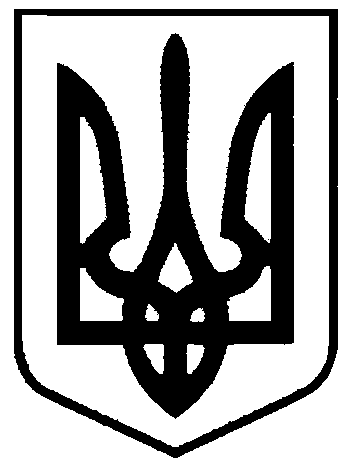 СВАТІВСЬКА МІСЬКА РАДАВИКОНАВЧИЙ КОМІТЕТРІШЕННЯвід  «28» серпня 2019 р.                              м. Сватове                                                     №   71Про нагородження грамотоювиконавчого комітету Сватівськоїміської ради		Відповідно до положення «Про Почесну грамоту Сватівської міської ради, Грамоту виконавчого комітету Сватівської міської ради, Подяку Сватівського міського голови», затвердженого рішенням Сватівської міської ради 7 скликання від 2 грудня 2017 року № 19/10, керуючись ст. 40 Закону України «Про місцеве самоврядування в Україні»,Виконавчий комітет Сватівської міської радиВИРІШИВ:Нагородити Грамотою виконавчого комітету Сватівської міської ради за упорядкування та благоустрій території міста та з нагоди 359-ї річниці міста Сватове:Карнаух Людмилу ІванівнуДмитрієву Людмилу ІванівнуСереда Людмилу ОлексіївнуЦимбал Валентину СтепанівнуГармаш Ольгу ГригорівнуБоярську Наталію СергіївнуПопову Валентину МиколаївнуДем’яненко Світлану ЮріївнуДоценко Олену ЮріївнуКравченко Олександра ОлександровичаБалаку Наталію МиколаївнуПономарьову Валентину СергіївнуБоцмановську Лідію БорисівнуНагородити Грамотою виконавчого комітету Сватівської міської ради за сумлінну працю і високий професіоналізм та з нагоди 359-ї річниці Дня міста Сватове:Отець Дмитро Романків, протоієрей Храму Покрови Пресвятої Богородиці;Должанову Валентину Олексіївну, касира-контролера МП «Сватівський міський ринок»;Ревтова Ігоря Тарасовича, старшину, командира взводу Сватівського РВК;Шевченка Андрія Леонідовича, старшого лейтенанта поліції, оперуповноваженого відділу кримінальної поліції Сватівського ГУ НП в Луганській області;Сировацьку Тетяну Іванівну, соціального робітника Сватівського територіального центру соціального обслуговування;Чаплай Наталію Іванівну, бухгалтера відділу освіти Сватівської РДА;Мирну Наталію Миколаївну, менеджера по обслуговуванню корпоративних клієнтів Сватівського відділення АТ КБ «ПриватБанк»;Нескоромного Андрія Володимировича, заступнику начальника СП «Сватівське моторвагонне депо»;Кодацьку Світлану Георгіївну, вихователя КЗДО №2 «Веселка»;Каламайко Людмилу Іванівну, старшу мед. сестру відділення №8 СОПЛ.Фінансово-розрахунковому відділу міської ради виплатити грошову винагороду у розмірі 500 грн. та провести фінансування видатків, пов’язаних з нагородженням, згідно п.3.1., 3.2 глави ІІІ Положення про Почесну грамоту Сватівської міської ради, Грамоту виконавчого комітету Сватівської міської ради, Подяку Сватівського міського голови.Вручення Грамот здійснити під час проведення урочистих зборів, присвячених 359-ї річниці Дня міста Сватове.Контроль за виконанням даного рішення покласти на  першого заступника міського голови Жаданову Л.В.  Сватівський міський голова                                                                       Є.В.Рибалко